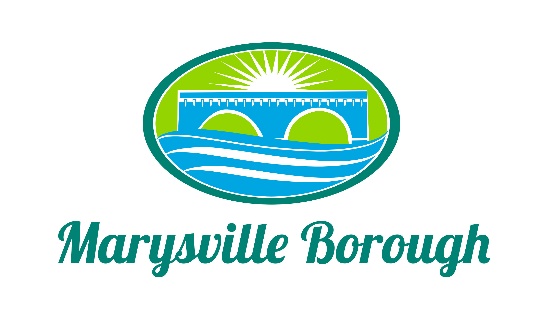  Marysville BoroughFinance Committee AgendaDecember 7, 20225:30 PMChair: Charles Wentzel Member: Leigh Ann Urban and Brian Webster New BusinessApproval of November minutes Electronic Gate      Old Business2022 Budget 2023 Budget Public Comment